	                                                                     COMPUTER SKILLS 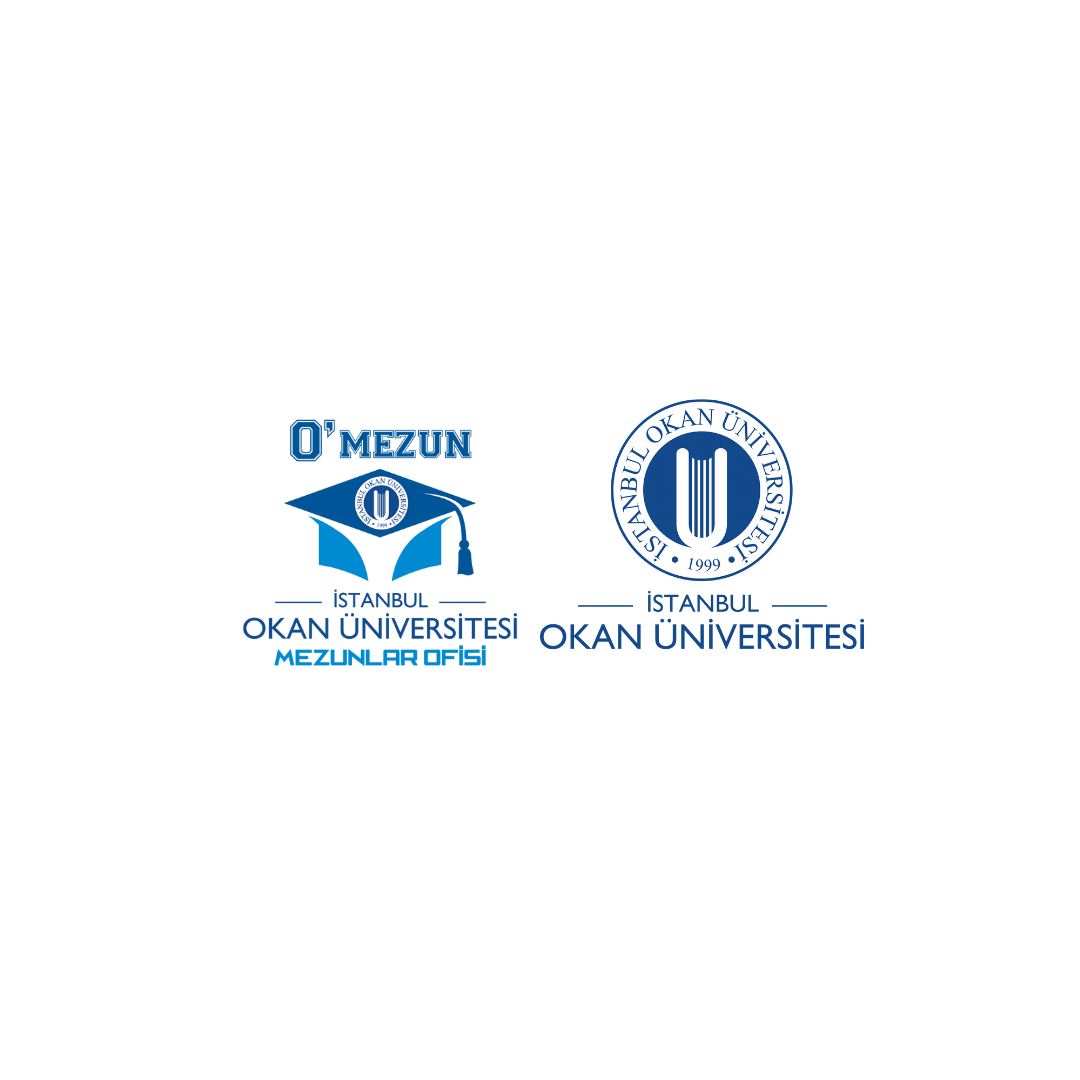 GRADuated CV formadd your name AND SURNAMEpersonal profıle:Please briefly add your personal profile.PROFESSION:Add your professions to this field.personal DETAILSBirth Plaece and Date:Nationatily:Military Status:Travelability:Driving License:contact:Address:Phone Number:E-mail:fıelds of ınterest, membershıp assocıatıons, organızatıons & clubseducatıons[Name of the University][Starting Date]- [Ending Date] [You can talk about your grade point average, awards, commendations, and summarize the courses you have taken.][Name of the School][Starting Date]- [Ending Date] EXPERIENCES[Company Name] [Starting Date]- [Ending Date] Describe your responsibilities and achievements, please describe briefly.[Company Name] [Starting Date]- [Ending Date] languages SCHOLARSHIPS, certıfıcatıons & pROJECTS